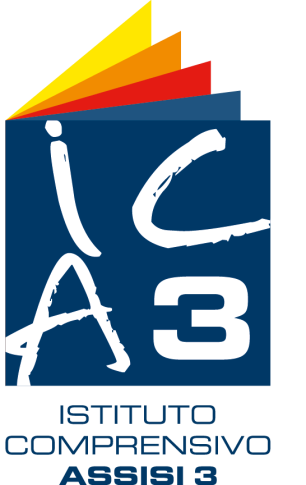 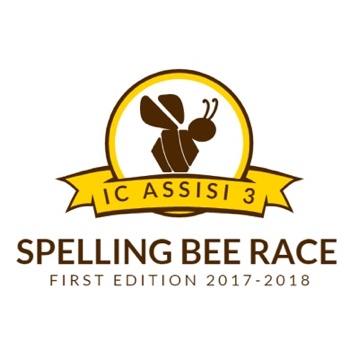 SPELLING BEE RACE: REGOLAMENTO UFFICIALELa Spelling Bee Race in finale si svolgerà secondo il seguente regolamento:Alla gara potranno partecipare i finalisti delle classi terze, quarte e quinte della primaria e gli studenti delle classi prime e seconde della secondaria.La gara sarà presieduta dalla seguente commissione: il Presidente, lo Speller (ossia il docente che pronuncerà le parole per cui è richiesto lo spelling), il Time Keeper (il docente che prenderà il tempo e farà da arbitro della gara) e un altro membro della giuria, esperto di lingua.Eventuali proteste devono essere riportate ai giudici immediatamente, prima che inizi il round successivo della nuova classe. Nessuna eventuale protesta verrà presa in carico alla fine della competizione.La finale avverrà nel seguente ordine:8:30-8:40 Saluti. Lettura del regolamento.8:45-9:30 Selezione vincitore classi terze9:30-10:15 Selezione vincitore classi quarte10:15-11:00 Selezione vincitore classi quinte11:00-11:30 PREMIAZIONE PRIMARIA12:00-12:45 Selezione vincitore classi prime secondaria12:45-13:00 Selezione vincitore classi seconde secondaria13:00-13:30 PREMIAZIONE SECONDARIALa sfida consisterà nell'eseguire correttamente lo spelling della parola scelta dai giudici di gara, i quali, oltre a scegliere le parole da compitare, valuteranno la correttezza dell'esecuzione. Lo spelling è solo orale e pertanto non è ammesso l’uso di penne e fogli. Se la parola risulta essere corretta lo Speller dirà “That’s correct”, se la parola è sbagliata, lo Speller dirà “I’m sorry, that is incorrect. The correct spelling is…” ripetendo lo spelling in maniera corretta.Le liste di parole variano in base al livello delle classi. Le parole scelte per la gara avranno difficoltà di compitazione crescente in modo che il livello di difficoltà aumenti e verranno utilizzate le parole della prima lista di parole, della seconda lista e, infine, potrebbero essere richieste delle parole non fornite.Scelta la parola, lo Speller la pronuncerà ad alta voce. Il Time Keeper dirà Go e alzerà la paletta verde il concorrente avrà esattamente 15 secondi di tempo per ripetere la parola interamente, fare lo spelling e, infine, ripetere nuovamente la parola. Al termine dei 15” il Time Keeper dirà “time off.” Decorso tale termine il concorrente è automaticamente squalificato.Il concorrente di turno potrà chiedere allo Speller di ripetere la parola se la richiesta è accolta dai giudici. Gli studenti della scuola secondaria potranno, inoltre, chiedere la definizione della parola stessa.Il concorrente dovrà pronunciare le lettere a voce alta in modo chiaro. Se la voce fosse troppo bassa e non si comprendesse lo spelling il concorrente verrà eliminato. Il concorrente che ha già compitato delle lettere, può ricominciare nuovamente senza cambiare l’ordine delle lettere già pronunciate pena l’esclusione. Per le parole che presentano le lettere doppie come ad esempio “door” il concorrente può ripetere due volte la stessa lettera oppure dire double e la lettera in questione ad es. d-o-o-r oppure d- double o -r. Lo spelling delle parole deve avvenire in maniera corretta, eventuale pronunce errate ad esempio delle lettere r-e-i comportano l’eliminazione del concorrente. Se la parola è composta o apostrofata non è necessario pronunciare eventuali spazi o apostrofi tra le parole ma si può procedere come se fosse un’unica parola. Per le parole che cominciano con la lettera maiuscola, i concorrenti dovranno indicarla dicendo Capital e poi continuando lo spelling, come ad esempio nel caso di London, Capital L-o-n-d-o-n.Quando il concorrente eseguirà correttamente lo spelling della parola assegnata tornerà al proprio posto e ne verrà scelta un'altra per lo sfidante successivo, il quale procederà a sua volta allo spelling. Se anche lo sfidante eseguirà correttamente lo spelling, la sfida proseguirà con la scelta di nuove parole fino a che uno dei concorrenti successivi non incorrerà in errore e verrà quindi eliminato.Durante la gara finale verrà decretato un unico vincitore per tutte le sezioni della stessa classe. Quando il numero si riduce a due membri se un concorrente sbaglia la parola, il successivo avrà la possibilità di eseguire correttamente la medesima parola alla quale verrà aggiunta un’altra parola da compitare. Se entrambi sbagliano si procederà all’assegnazione di una nuova parola.  A tutti i partecipanti verrà rilasciato un attestato di partecipazione, ai finalisti verrà consegnata una medaglia, mentre ai vincitori, uno per tutte le sezioni della stessa classe, saranno consegnati delle coppe.